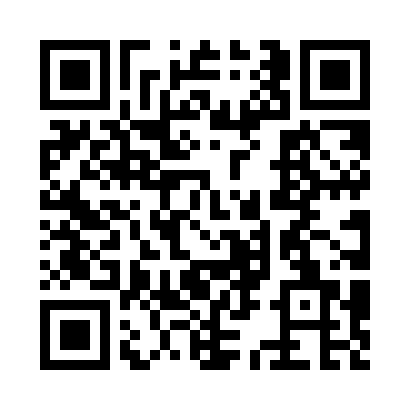 Prayer times for Tusler, Montana, USAMon 1 Jul 2024 - Wed 31 Jul 2024High Latitude Method: Angle Based RulePrayer Calculation Method: Islamic Society of North AmericaAsar Calculation Method: ShafiPrayer times provided by https://www.salahtimes.comDateDayFajrSunriseDhuhrAsrMaghribIsha1Mon3:115:151:075:198:5911:022Tue3:125:151:075:198:5911:023Wed3:135:161:075:198:5911:014Thu3:145:171:085:198:5811:005Fri3:165:171:085:198:5810:596Sat3:175:181:085:198:5810:587Sun3:185:191:085:198:5710:578Mon3:205:201:085:198:5710:569Tue3:215:201:085:198:5610:5510Wed3:225:211:095:198:5510:5411Thu3:245:221:095:198:5510:5312Fri3:255:231:095:198:5410:5113Sat3:275:241:095:188:5310:5014Sun3:295:251:095:188:5310:4915Mon3:305:261:095:188:5210:4716Tue3:325:271:095:188:5110:4617Wed3:345:281:095:188:5010:4418Thu3:355:291:095:178:4910:4319Fri3:375:301:095:178:4810:4120Sat3:395:311:095:178:4710:3921Sun3:415:321:095:178:4610:3822Mon3:425:331:105:168:4510:3623Tue3:445:341:105:168:4410:3424Wed3:465:351:105:168:4310:3225Thu3:485:371:105:158:4210:3026Fri3:505:381:105:158:4110:2927Sat3:515:391:105:148:4010:2728Sun3:535:401:105:148:3810:2529Mon3:555:411:095:138:3710:2330Tue3:575:421:095:138:3610:2131Wed3:595:441:095:128:3410:19